УКРАЇНАНОВОСЕЛИЦЬКА МІСЬКА РАДАЧЕРНІВЕЦЬКОГО РАЙОНУ  ЧЕРНІВЕЦЬКОЇ ОБЛАСТІРІШЕННЯ № {num}13/9{num}{name}Про надання згоди на передачу  в оренду без аукціону об’єктукомунальної власності Новоселицькоїміської ради по вулиці Чкалова, 3 вмісті Новоселиця {name}     Беручи до уваги клопотання начальника 4 відділу Чернівецького районного територіального центру комплектування та соціальної підтримки, з метою врегулювання правових, економічних та організаційних відносин, пов’язаних з передачею в оренду майна, майнових відносин між орендодавцем та орендарями щодо господарського використання майна, що перебуває в комунальній власності Новоселицької міської ради, відповідно до Закону України від 03.10.2019 № 157-IX “Про оренду державного та комунального майна”, Порядку передачі в оренду державного та комунального майна, затвердженого постановою Кабінету Міністрів України №483 від 03 червня 2020 року «Деякі питання оренди державного та комунального майна», розглянувши клопотання потенційних орендарів щодо оренди нежитлових приміщень комунальної власності та погодження балансоутримувачів, керуючись ст.26 Закону України «Про місцеве самоврядування в Україні», міська рада вирішила:  Включити до Переліку ІІ типу об’єктів комунальної власності для передачі в оренду без аукціону об’єкт комунальної власності Новоселицької міської ради:Нежитлове приміщення  літера «А» загальною площею 948,9 м2  та нежитлові приміщення гаражу літера «Б» загальною площею 162,7 м2 за адресою: 60300, Чернівецька область, Чернівецький район, м.Новоселиця, вулиця Чкалова, 3 для розміщення службових кабінетів 4 відділу Чернівецького районного територіального центру комплектування та соціальної підтримки.  2. Надати згоду на передачу в оренду без аукціону 4-му відділу Чернівецького районного територіального центру комплектування та соціальної підтримки вищезазначеного об’єкту комунальної власності.  3.Доручити міському голові Нікорич М.І.  підписати  договір оренди нерухомого майна. 4. Контроль за виконанням даного рішення покласти на постійну комісію міської ради з питань регламенту, законності, депутатської діяльності, етики, гласності, свободи совісті та зв’язку із засобами масової інформації тапостійну комісію з питань житлово – комунального господарства, розвитку інфраструктури та надзвичайних ситуацій.Міський голова                                                                  Марія НІКОРИЧ{avtor} Микола ОБЕРШТ{avtor}{idavtor} 33{idavtor}{dopov}Микола ОБЕРШТ{dopov}{iddopov}Дмитро ЗЕЛІСКО{iddopov}{date}21.10.2021{date} рокуХІІІ сесія VIII скликання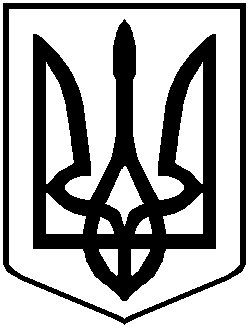 